Western Australia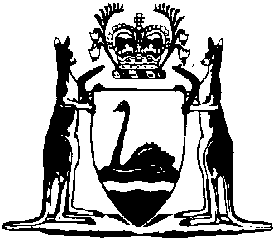 Health and Disability Services (Complaints) Act 1995Health and Disability Services (Complaints) Amendment Regulations 2024Western AustraliaHealth and Disability Services (Complaints) Amendment Regulations 2024Contents1.	Citation	12.	Commencement	13.	Regulations amended	14.	Regulation 2B amended	1Health and Disability Services (Complaints) Act 1995Health and Disability Services (Complaints) Amendment Regulations 2024Made by the Governor in Executive Council.1.	Citation		These regulations are the Health and Disability Services (Complaints) Amendment Regulations 2024.2.	Commencement		These regulations come into operation as follows —	(a)	regulations 1 and 2 — on the day on which these regulations are published on the WA legislation website;	(b)	the rest of the regulations — on the day after that day.3.	Regulations amended		These regulations amend the Health and Disability Services (Complaints) Regulations 2010.4.	Regulation 2B amended	(1)	In regulation 2B(1):	(a)	in paragraph (d) delete “68(1).” and insert:		68(1);	(b)	after paragraph (d) insert:	(e)	an order under the Human Rights Commission Act 2005 (Australian Capital Territory) section 94G(1).	(2)	In regulation 2B(2):	(a)	in paragraph (d) delete “90C(1).” and insert:		90C(1);	(b)	after paragraph (d) insert:	(e)	an order under the Human Rights Commission Act 2005 (Australian Capital Territory) section 94H(1).K. COLLERAN, Clerk of the Executive Council